Справочник-шпаргалка по основным функциям основной школыЛинейная функция y=kx+b,графиком является прямая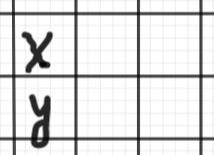 k>0, график функции возрастает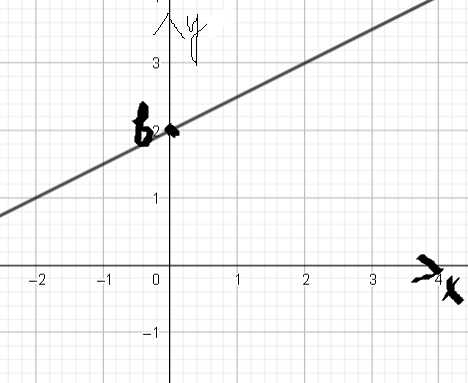 b>0, точка пересечения графика функции с осью Оу выше (0; 0)k<0, график функции убывает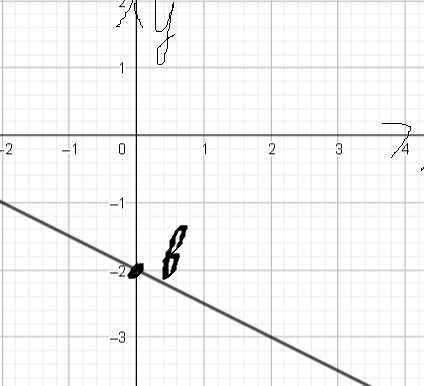 b<0, точка пересечения графика функции с осью Оу ниже (0; 0) у=k, прямая параллельная оси Ох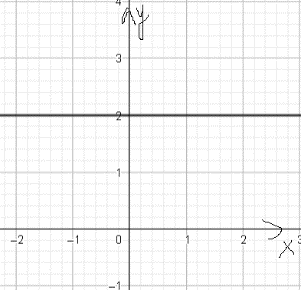 Квадратичная функция y=ax2+bx+c,Графиком является парабола,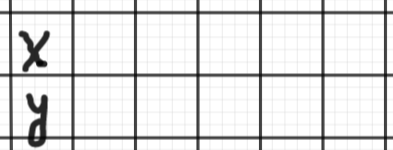 a>0, ветви вверх; a<0, ветви внизх0= , y0=y(x0) , (x0;y0)-вершина параболыc>0, точка пересечения графика с осью Оу выше (0;0)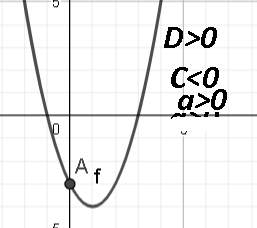 c<0, точка пересечения графика с осью Оу ниже (0;0)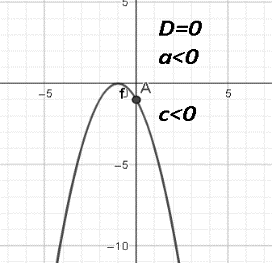 D-дискриминант,D>0, 2 точки пересечения графика с осью ОхD=0, 1 точка пересечения графика с осью ОхD<0, точек пересечений с осью Ох нетОбратная пропорциональность y=, графиком является гипербола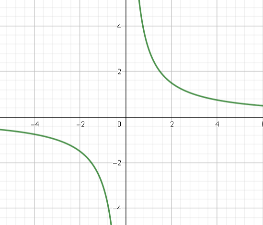 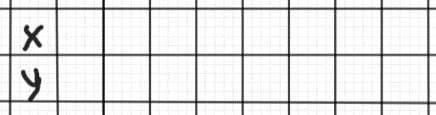 k>0, график располагается в I и III четверти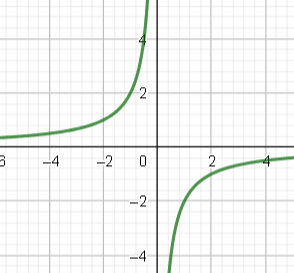 k<0, график располагается в II и IV четвертиФункция y=,Графиком является ветвь параболы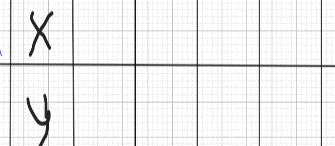 Функция y=, графиком является ломанная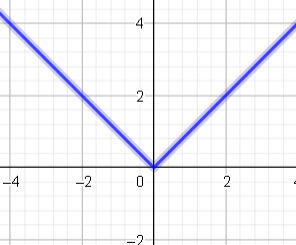 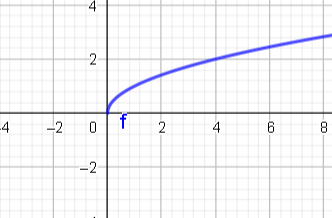 Данный справочник-шпаргалка поможет учащимся успешно решить задание 11 из тренировочного варианта ОГЭ, на этом справочнике вы найдете все типовые функции графиков, изучаемых в 7-9 классе на уроках алгебры. Название функций, название графиков, таблица на минимальное количество точек, особенности графиков.